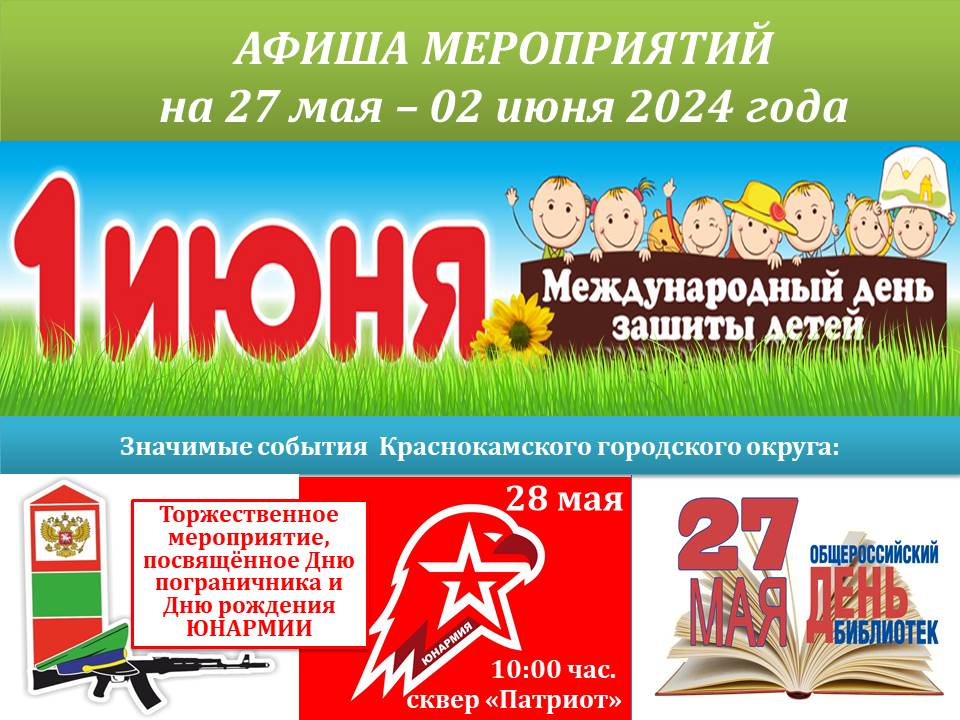 Дорогие друзья! Предстоящая неделя - конец мая и начало июня, богата на события: В общероссийский День библиотек (27 мая) поздравляя наших уважаемых библиотекарей желаем им и читателям, чтобы в жизни происходило, как в красивых романах, и чтобы у всякой истории был счастливый конец. Ветеранам – пограничникам (28 мая) оставаться таким же крепким, здоровым, сильным, выносливым и носить зеленую тельняшку с гордостью. Юнармейцам (28 мая) быть первыми во всем: учебе, спорте, в любом начинании; равняться на тех, кто в разные времена защищал нашу Родину, совершал трудовые подвиги и развивал наш край.В центре внимания всех – первый день солнечного лета, а вместе с ним и главный детский праздник – День защиты детей (01 июня). Пусть каждый ребенок на свете будет любимым, здоровым и счастливым, не знает ни горя, ни грусти! Пусть детские мечты исполняются, а их улыбки украшают наш мир. С праздником, милые ребятишки, с праздником, дорогие родители!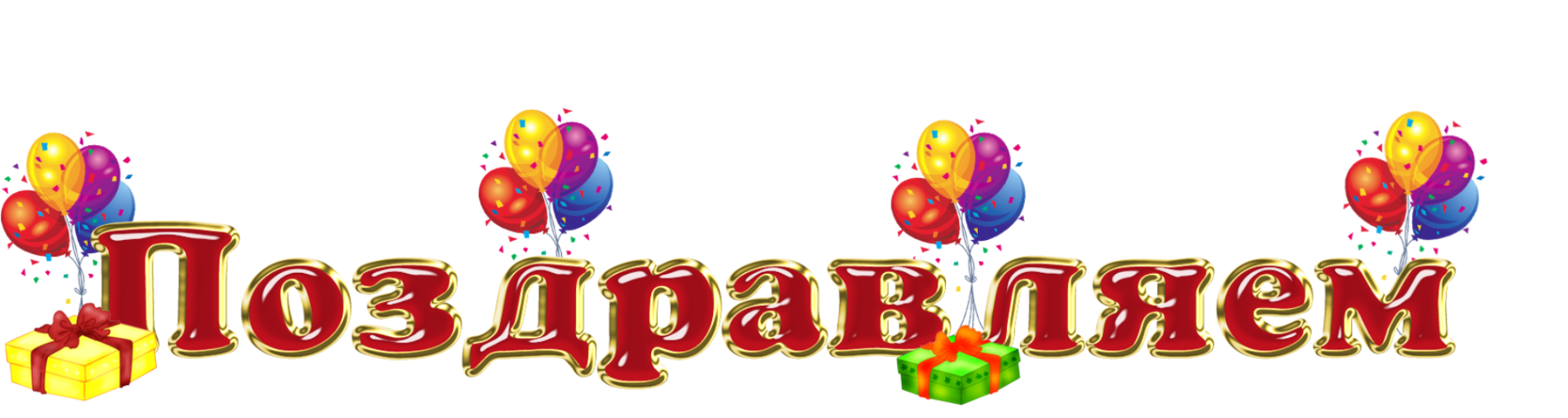 ДАТА, ВРЕМЯ, МЕСТОНАИМЕНОВАНИЕ МЕРОПРИЯТИЯДК ГОЗНАКА (ул. К. Либкнехта, 10):ДК ГОЗНАКА (ул. К. Либкнехта, 10):27.05.2024 – 31.05.202410:00-20:00Вестибюль 2 этаж28.05.2024 – 30.06.202410:00-20:00Вестибюль 1 этажРабота фото выставки участников кружка «Миг мира» «Семейное счастье»,посвященный Году Семьи – автор Сыпачев В.П.Работа фото выставки участников кружка «Миг мира» «Друзья  Дюймовочки», посвященный  Дню защиты детей – автор Сыпачев В.П.27.05.202418.30 – 20.30Зрительный залОтчетный концерт хореографического коллектива «Унисон»28.05.202419:00-21:00Зрительный залОтчетный концерт хореографического коллектива «Унисон»29.05.202419:00-22:00фойеИнтеллектуальная игра «Мозгобойня»01.06.202414:00-15:00Сквер МолодоженовКонцертно-игровая программа «Краски лета», посвященная Дню защиты детей01.06.202416:30-18:30Зрительный залОтчетный концерт «Наедине с нами»  ЦЭР «Лолита»27.05.2024 –02.06.2024с 11:00 до 23:05«Красная Кама»Показ сеансов в кинозале «Красная Кама»:- «100 лет тому вперед» 6+ ПК- Каждый мечтает о собаке  6+- Кунг-фу тигр 6+ ПК- «Огненный лис» 6+ ПК- «Министерство неджентльменских дел» 18+- «Майор Гром: Игра» 16+- пушисьый вояж» 6+- «Манюня: приключения в Москве» 6+(ПК - пушкинская карта)МАУ «ККДЦ» (пр. Маяковского, 9):МАУ «ККДЦ» (пр. Маяковского, 9):28.05.202410:00Сквер ПатриотТоржественная встреча, посвященная Дню пограничника и Дню рождения Юнармии30.05.202418:00Зрительный залОтчетный концерт хореографического ансамбля «Стиль» «Ожившие картинки» (Пушкинская карта)01.06.202412:00ЭспланадаПраздник «Лето, привет!»п. Майский, Дом культуры (ул. Центральная, 1):п. Майский, Дом культуры (ул. Центральная, 1):27.05.202414:00Площадь у ДККвест «Минздрав предупреждает!», посвященный Всемирному дню без табака28.04.202418:30Спектакль «Семечки»01.06.202414:00Площадь п.МайскийПраздник «Шагает детство по планете!»МАУ ДО Детская театральная школаМАУ ДО Детская театральная школа01. 06.202412:00Спектакль «Еще одна сказка о Золушке» к Дню защиты детей ЦЕНТРАЛИЗОВАННАЯ БИБЛИОТЕЧНАЯ СИСТЕМА (Оржоникидзе, д.4):ЦЕНТРАЛИЗОВАННАЯ БИБЛИОТЕЧНАЯ СИСТЕМА (Оржоникидзе, д.4):27. 05.202413:00Творческое занятие в кружке рукоделия28.05.202417:30Час здоровья «Здоровье. Долголетие. Новое качество жизни!»  для широкого круга читателей с участием врача -  нутрициолога Екатерины Стариковой. В рамках окружной антинаркотической акции29.05.202419:00К 225-летию со дня рождения А.С. Пушкина. Спектакль                         «Импровизатор» по произведениям А.С. Пушкина. Исполнители - театральный коллектив «Катарсис», г. Пермь.30.05.202419:00Виртуальный концертный зал.Концертная программа к юбилею М. И. ГлинкиЕвгений Зарецкий-фортепиано, Вера Кравчук -меццо-сопрано.Центральная детская библиотека им. П.П. Бажова ЦБС г.Краснокамска (ул. Шоссейная,4):Центральная детская библиотека им. П.П. Бажова ЦБС г.Краснокамска (ул. Шоссейная,4):01.06.2024 11:0014:00ЭспланадаПлощадка мастер – классов и настольных игр, посвященный Дню защиты детей.Городская библиотека-филиал №2 ЦБС г.Краснокамска(ул. Энтузистов, 25):Городская библиотека-филиал №2 ЦБС г.Краснокамска(ул. Энтузистов, 25):27.05.202417:00Социальный кинозал. Показ с обсуждением игрового фильма  «Сокровища Тома Сойера»27.05.2024 - 30.05.202410:30, 11:00Игра-викторина «В мире животных» .  Любительское объединение  «Почитай-ка»27.05.202410:30, 11:00Эрудит-лото «ЗОЖ- детям». Любительское объединение  «Непоседы»29.05.202415:00Занятие в Кружке ценителей родного языка  «Русский по средам»29.05.202410:30Урок творчества «Тихая птица: В.П.Астафьев в защиту природы»29.05.202413:00Социальный кинозал. Показ с обсуждением фильма «Сестренка» в рамках  краевой акции «Кино - детям»01.06.202412:00-14:00ЭспланадаМастер-класс «Бумажные фантазии» в рамках празднования Дня защиты детей.Городская библиотека-филиал №3 ЦБС г.Краснокамска (ул. Фрунзе, д. 3 «А»):Городская библиотека-филиал №3 ЦБС г.Краснокамска (ул. Фрунзе, д. 3 «А»):29.05.202417:00Тематический вечер «Музыка для всех»01.06.202412:00-14:00ЭспланадаДню защиты детей. Мастер - класс по рисованию в технике «пуантилизм»Городская библиотека-филиал №4 ЦБС г.Краснокамска (проезд Рождественский, д. 3):Городская библиотека-филиал №4 ЦБС г.Краснокамска (проезд Рождественский, д. 3):01.06.202412:00ЭспланадаИгровая программа для детей «Лото»Черновская сельская библиотека-филиал ЦБС г.Краснокамска (с. Черная, ул. Северная, д. 6):Черновская сельская библиотека-филиал ЦБС г.Краснокамска (с. Черная, ул. Северная, д. 6):28.05.24 13:00Экскурсия «Библиотека – это интересно!»31.05.2417:00Игровая программа «Пусть всегда будет солнце!»Оверятская поселковая библиотека-филиал  ЦБС г.Краснокамска (ул. Комсомольская ,2):Оверятская поселковая библиотека-филиал  ЦБС г.Краснокамска (ул. Комсомольская ,2):28.05.202410:00Экологический мастер-класс «Бережём ресурсы»Мысовская сельская библиотека-филиал ЦБС г.Краснокамска (ул.Центральная,1):Мысовская сельская библиотека-филиал ЦБС г.Краснокамска (ул.Центральная,1):29.05.202412:00Социальный кинозал. Показ с обсуждением документального фильма «Курение. Взгляд изнутри»Майская сельская библиотека-филиал ЦБС г.Краснокамска (пер. Зелены,2):Майская сельская библиотека-филиал ЦБС г.Краснокамска (пер. Зелены,2):30.05.202416:30Мастер класс «Лепим из глины»Усть-Сыновская сельская библиотека-филиал  им. Ф.Ф. Павленкова ЦБС г.Краснокамска (Совхозная,14):Усть-Сыновская сельская библиотека-филиал  им. Ф.Ф. Павленкова ЦБС г.Краснокамска (Совхозная,14):30.05.2024  17: 00Социальный кинозал. Кинопоказ игрового фильма «Школа магических зверей»Стряпунинская сельская библиотека-филиал (ул. Советская, 3а): Стряпунинская сельская библиотека-филиал (ул. Советская, 3а): 27.05.202416:00Мастер-класс «Плетение кашпо»28.05.202416:30Мастер-класс «Вышивка лентами»МБУК «КРАСНОКАМСКИЙ КРАЕВЕДЧЕСКИЙ МУЗЕЙ» (пр-т Мира, 9):МБУК «КРАСНОКАМСКИЙ КРАЕВЕДЧЕСКИЙ МУЗЕЙ» (пр-т Мира, 9):Посещение музея:  индивидуальные посещения, экскурсии – до 30 человек в группе.Посещение музея доступно по Пушкинской картеПосещение музея:  индивидуальные посещения, экскурсии – до 30 человек в группе.Посещение музея доступно по Пушкинской карте27.05.2024-02.06.2024Свободное посещение выставок и экспозицийКраснокамская картинная галерея имени И. И. Морозова (ул. К. Либкнехта, 6а):Краснокамская картинная галерея имени И. И. Морозова (ул. К. Либкнехта, 6а):01.06.202412:00Пленэрное занятие студии ВЫХОДНОГО ДНЯ «Волшебная кисточка»01.06.202415:00Интерактивная программа «Счастливое детство»01.06.202411:00-17:00День бесплатного посещения музея(детская аудитория)Детский музей игрушки (ул. Свердлова, 10):Детский музей игрушки (ул. Свердлова, 10):27.05.2024-02.06.2024Свободное посещение выставок и экспозиций01.06.202413:00-15:00Сквер Детского музеяИгровая программа «Игры нашего двора» для семейной аудитории01.06.202414:00-15:00Сквер Детского музеяМастер-класс «Роспись деревянных заготовок»МБУ «МОЛОДЕЖНЫЙ РЕСУРСНЫЙ ЦЕНТР» (ул. Большевистская, 34а): МБУ «МОЛОДЕЖНЫЙ РЕСУРСНЫЙ ЦЕНТР» (ул. Большевистская, 34а): 25.05.202417:00Молодежная интеллектуальная игра «Форд Боярд»01.06.202416:00Игровая программа «С позитивом в лето»МБУ МРЦ – СП КМЖ «Ассоль» (ул. Калинина, 18):МБУ МРЦ – СП КМЖ «Ассоль» (ул. Калинина, 18):28.05.202417:00Тимбилдинг «Умеем, можем, делаем»МБУ МРЦ – СП КМЖ «Факел» (ул. Комарова, 3):МБУ МРЦ – СП КМЖ «Факел» (ул. Комарова, 3):01.06.202415:00Творческая коллаборационная «Цвет настроения юность!»МБУ МРЦ – СП ВПК  «Ратник» (ул. Энтузиастов, 3а):МБУ МРЦ – СП ВПК  «Ратник» (ул. Энтузиастов, 3а):03.06.202410:30Парк культуры и отдыхаТуристическая полоса препятствийМБУ МРЦ – СП КМЖ «Формика» (ул. Павлика Морозова, 2):МБУ МРЦ – СП КМЖ «Формика» (ул. Павлика Морозова, 2):31.05.202417:00Велосоревнования «На спорте»МБУ МРЦ – СП КМЖ «Родничок» (д.Фадеята, ул.Новая, 1а):МБУ МРЦ – СП КМЖ «Родничок» (д.Фадеята, ул.Новая, 1а):01.06.202414:00Квест «Мир начинается с детства»МБУ МРЦ – СП КМЖ п. Оверята (ул. Строителей, д.7):МБУ МРЦ – СП КМЖ п. Оверята (ул. Строителей, д.7):31.05.202412:0013:00Киноклуб «Окно в кино» - Удивительный Китай27.05.2024-01.06.202414:00День активных игр «Веселее вместе»МБУ МРЦ – СП КМЖ с. Черная (ул. Северная, д.6):МБУ МРЦ – СП КМЖ с. Черная (ул. Северная, д.6):01.06.202414:00ФойеТеатрализованная программа «Мы каникулы встречаем, в стране веселья зажигаем!», ко Дню защиты детей27.05.2024-01.06.202414:00-19:00Клуб настольный игр «Поиграй-ка!, «Азарт»МБУ МРЦ – СП КМЖ с. Стряпунята (ул. Советская, д.8):МБУ МРЦ – СП КМЖ с. Стряпунята (ул. Советская, д.8):30.05.202418:00Конкурс рисунков на асфальте «Я живу в России»01.06.202414:00Празднично-игровая программа «Путешествие с буквой Я»СПОРТИВНЫЕ МЕРОПРИЯТИЯ:СПОРТИВНЫЕ МЕРОПРИЯТИЯ:МБУ ФОК «Олимпийский» (пр. Маяковского 7):МБУ ФОК «Олимпийский» (пр. Маяковского 7):Пн. Вт. Ср. Чт. Пт.08:00-22:00Сб. 08:00-21:00Вс. - выходнойТренажерный залСтадион «Россия,  г. Краснокамска ( ул. Большевистская 56):Стадион «Россия,  г. Краснокамска ( ул. Большевистская 56):02.06.2024г.   время уточняетсяЧемпионат Пермского края по футболу среди мужских команд Дивизион 127.05.2024г.        18:00-20:00Турнир по футболу среди трудовых коллективов КГОМБУ «СШ»  г. Краснокамска (ул. К. Маркса 4в):МБУ «СШ»  г. Краснокамска (ул. К. Маркса 4в):28.05.2024 г.10:00-17:00 ч.МБУ «Молодежный ресурсный центр»ул. Большевистская, зд. 34АПервенство МБУ ДО «Спортивная школа г. Краснокамска» по спортивному туризму на пешеходных дистанциях среди обучающихсяМАУ СК «Ледовый» (ул. Большевистская 56Е):МАУ СК «Ледовый» (ул. Большевистская 56Е):01.06.2024     18:30 – 1964521:30 – 22:4502.06.2024            20:15-22:45Региональная хоккейная лига01.06.2024  в  15.45-18.00 02.06.2024   в   14.30-16.45Массовое катание на коньках27.05.2024 - 02.06.202409:00-22:00Тренажерный залМБУ «СШ по плаванию «Дельфин» (ул. Школьная 12):МБУ «СШ по плаванию «Дельфин» (ул. Школьная 12):Пн. Вт. Ср. Чт. Пт.с 08:00 до 22:00последний сеанс в 21:15Сб. - с 10:30 до 22:00последний сеанс в 21:00Вс. - выходнойСвободное плавание28.05.2024 г.            15:00-17:00 ч.Первенство г. Краснокамска по плаванию в рамках месячника антинаркотической направленности